Vadovaudamasis Lietuvos Respublikos vietos savivaldos įstatymo 18 straipsnio 1 dalimi ir 29 straipsnio 8 dalies 2 punktu, Lietuvos Respublikos socialinės paramos mokiniams įstatymo 7 straipsniu ir 15 straipsnio 3 dalies 2 punktu, atsižvelgdamas į Lietuvos Respublikos švietimo, mokslo ir sporto ministro 2022 m. sausio 11 d. įsakymą Nr. V-52 „Dėl mokinių nemokamam maitinimui skirtiems produktams įsigyti skiriamų vienai dienai vienam mokiniui lėšų dydžio nustatymo“ ir Kauno miesto savivaldybės mero 2022 m. sausio 12 d. potvarkį Nr. M-6 „Dėl Kauno miesto savivaldybės administracijos direktoriaus Viliaus Šiliausko pavadavimo laikotarpio nustatymo“: N u s t a t a u  nemokamam maitinimui skirtiems produktams įsigyti mokyklose ir priešmokyklinio ugdymo įstaigose skiriamų lėšų vienai dienai vienam mokiniui dydį (su PVM): pusryčiams ar pavakariams priešmokyklinio ugdymo ir 1–4 klasių mokiniams – 1 Eur; pusryčiams ar pavakariams 5–12 klasių mokiniams – 1,1 Eur; pietums priešmokyklinio ugdymo ir 1–4 klasių mokiniams – 1,95 Eur; pietums 5–12 klasių mokiniams – 2,05 Eur; maitinimui mokyklų organizuojamose vasaros poilsio stovyklose – 3,95 Eur. P r i p a ž į s t u  netekusiu galios Kauno miesto savivaldybės administracijos direktoriaus 2020 m. sausio 24 d. įsakymą Nr. A-316 „Dėl nemokamam maitinimui skirtiems produktams įsigyti mokyklose ir priešmokyklinio ugdymo įstaigose skiriamų lėšų dydžio nustatymo“. N u s t a t a u,  kad šis įsakymas įsigalioja 2022 m. vasario 1 dieną. 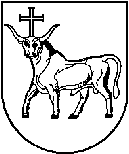 KAUNO MIESTO SAVIVALDYBĖS ADMINISTRACIJOS DIREKTORIUSKAUNO MIESTO SAVIVALDYBĖS ADMINISTRACIJOS DIREKTORIUSKAUNO MIESTO SAVIVALDYBĖS ADMINISTRACIJOS DIREKTORIUSĮSAKYMASĮSAKYMASĮSAKYMASDĖL NEMOKAMAM MAITINIMUI SKIRTIEMS PRODUKTAMS ĮSIGYTI MOKYKLOSE IR PRIEŠMOKYKLINIO UGDYMO ĮSTAIGOSE SKIRIAMŲ LĖŠŲ DYDŽIO NUSTATYMODĖL NEMOKAMAM MAITINIMUI SKIRTIEMS PRODUKTAMS ĮSIGYTI MOKYKLOSE IR PRIEŠMOKYKLINIO UGDYMO ĮSTAIGOSE SKIRIAMŲ LĖŠŲ DYDŽIO NUSTATYMODĖL NEMOKAMAM MAITINIMUI SKIRTIEMS PRODUKTAMS ĮSIGYTI MOKYKLOSE IR PRIEŠMOKYKLINIO UGDYMO ĮSTAIGOSE SKIRIAMŲ LĖŠŲ DYDŽIO NUSTATYMO2022-01-28  Nr. A-3392022-01-28  Nr. A-3392022-01-28  Nr. A-339KaunasKaunasKaunasAdministracijos direktoriaus pavaduotojas, pavaduojantis administracijos direktoriųPaulius Keras